CURRICULUM - VITAEFirst Name of Application CV No 1622430Whatsapp Mobile: +971504753686 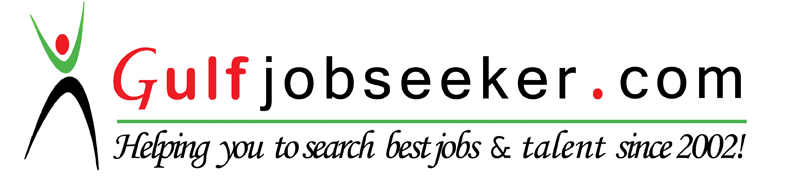 To get contact details of this candidate Purchase our CV Database Access on this link.http://www.gulfjobseeker.com/employer/services/buycvdatabase.phpPROFESSIONAL SYNOPSISAn accomplished educator with over 6 years of total qualitative experience in Teaching including experience in administrative affairs.Presently working as a Sr. Teacher with a reputed School, in Kanpur, India.Acted as Senior Teacher for the intermediate section of the school. Experience of facilitating / coaching students by using interactive discussions and “hand-on” approaches to help students learn and apply concepts in subjects.Endowed with a proactive attitude, capable of maintaining excellent relations with students, faculty and administrators.Self-motivated with exceptional communication, problem solving, counseling and mentoring skills. WORK EXPERIENCE Since 1st July 2009             Aisha Siddiqua Girls Inter College Kanpur, Teaching & Operations :Tutoring & delivering lectures to HSC and SSC school students.Counteracted “senioritis” by utilizing cooperative learning with students teaching a chapter and testing themselves.Recognizing, respecting & nurturing the creative potential of each student.Setting & marking assignments and tests.Motivated students to enjoy their math more by inviting speakers to class who spoke about the relevance of math to their careers.Assessed students’ progress daily in math concept class.ACADEMIC QUALIFICATIONSU.T.C from All India Taleem Ghar Lucknow, in 2015M.Sc (Maths) from Shobhit University Meerut in 2013.B.Sc (P.C.M) from C.S.J.M. University, Kanpur in 2009.Intermediate from H.M. inter College, Kanpur in 2006.High School from H.M. inter College, Kanpur in 2004. PERSONAL DETAILS Date of Birth       :    21th October 1987